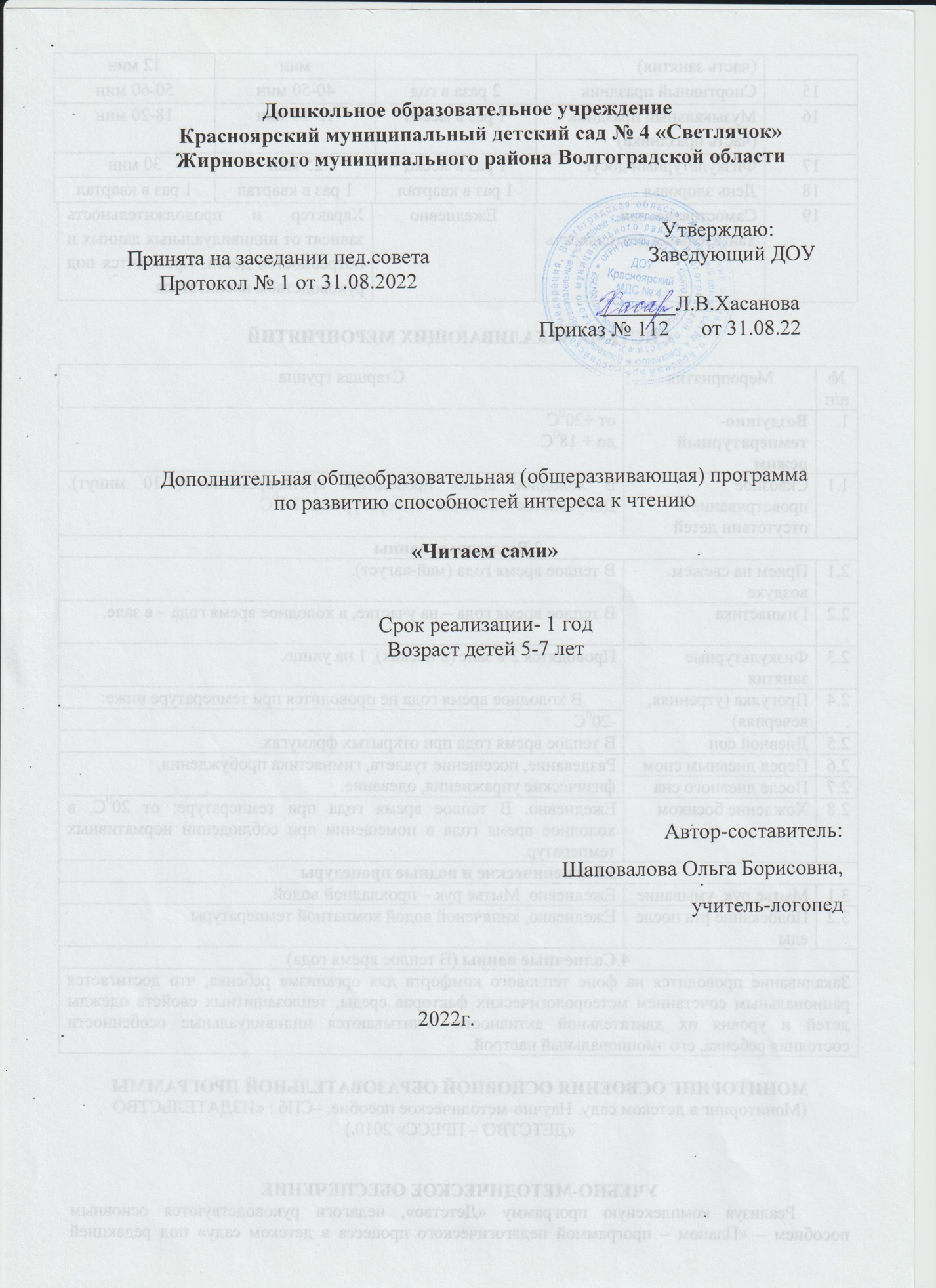 Дошкольное образовательное учреждениеКрасноярский муниципальный детский сад № 4 «Светлячок»Жирновского муниципального района Волгоградской области                                                                                                    Утверждаю:Принята на заседании пед.совета                                         Заведующий ДОУПротокол № 1 от 31.08.2022                                                          _______Л.В.Хасанова                                                                                                                                                                                                                                                                                                    Приказ № 112      от 31.08.22Дополнительная общеобразовательная (общеразвивающая) программапо развитию способностей интереса к чтению«Читаем сами»Срок реализации- 1 годВозраст детей 5-7 летАвтор-составитель:
Шаповалова Ольга Борисовна,учитель-логопед                                                     2022г.                                  Содержание.Раздел 1. Комплекс основных характеристик программы.Пояснительная записка.Цели и задачи программы.Учебный план.Содержание программы.Планируемые результаты.Раздел  2. Комплекс организационно-педагогических условий.2.1     Календарно-учебный график.2.2     Условия реализации программы.2.3     Формы аттестации.2.4      Оценочные материалы.2.5      Методические материалы.2.6      Список литературы.Раздел 1. Комплекс основных характеристик программы.1.1 ПОЯСНИТЕЛЬНАЯ ЗАПИСКА.    Проблема готовности ребенка к школе очень  актуальна в  настоящее время.     Исследованиями доказано: чем раньше начать формирование готовности к обучению  методами, адекватными возрастным особенностям  ребенка , тем она эффективнее.      Старший дошкольный возраст связан с изменением психологической позиции детей. Как правило, к концу старшего возраста дети выражают желание пойти в школу, « быть школьником », что является лишь внешним мотивом.  Однако развитие умственной активности, любознательности, познавательного интереса являются предпосылками возникновения подлинной мотивации, значимой для подготовки ребенка к школе. И многие дети в этом возрасте (как и их родители)  хотят научиться читать.       Раннее обучение чтению – не дань моде и не прихоть амбициозных родителей. Тенденция к снижению возрастных рамок начала обучения детей чтению имеет вполне объективное основание: внедряются стандарты школьного образования, расширяется программа начальной школы, успешность освоения их зависит от подготовки, интеллектуального развития ребенка, умеющего читать.Дополнительная общеразвивающая программа социально-педагогической  направленности «Читаем сами»  предназначена для  создания условий, способствующих развитию интереса и развивающих способностей к чтению у детей старшего дошкольного возраста, как подготовительной ступени к успешному школьному обучению.  Данная программа разработана в соответствии с новыми нормативными документами:•	Федеральным законом «Об образовании в РФ» от 27.12.2012 г. № 273;•	Приказом Министерства образования и науки РФ от 09.11. 2018 г. № 196 «Об утверждении Порядка организации и осуществления образовательной деятельности по дополнительным общеобразовательным программам»;СП 2.4.3648-20 «Санитарно-эпидемиологические требования к организациям воспитания и обучения, отдыха и оздоровления детей и молодежи».•	Концепцией развития дополнительного образования детей» Распоряжение правительства Российской Федерации от 4 сентября 2014 г. N 1726-р;•	Приказом Министерства просвещения РФ от 09 ноября 2018 г. № 196 "Об утверждении Порядка организации и осуществления образовательной деятельности по дополнительным общеобразовательным программам";•	Письмом Минобрнауки России от 18 ноября 2015 г. № 09-3242 "О направлении информации" (вместе с "Методическими рекомендациями по проектированию дополнительных общеразвивающих программ (включая разноуровневые программы");•	 Письмом Министерства просвещения РФ от 19 марта 2020 г. № ГД-39/04 «О направлении методических рекомендаций по реализации образовательных программ начального общего, основного общего, среднего общего образования, образовательных программ среднего профессионального образования и дополнительных общеобразовательных программ с применением электронного обучения и дистанционных образовательных технологий»;•	Уставом ДОУ КМДС №4 «Светлячок».    Актуальность программы. Несмотря на наличие обширной литературы по данной проблеме, недостаточно обоснованы возможности обучения дошкольников грамоте в системе дополнительного образования, имеющей возможность обращения к индивидуальности, самобытности и самоценности каждого ребенка. Поэтому создание дополнительной образовательной программы «Читаем сами» для детей 5–7 лет в дошкольном учреждении является актуальной.     Программа обучения детей начальных классов сложна и объемна и порой очень трудно  освоить ее  ребенку, не умеющему читать. По-другому чувствуют себя уже умеющие читать дети. Они легко вписываются в процесс обучения, им комфортно на новой стадии обучения. По утверждению Л.А. Венгера и С.В. Мухиной: '' ...дети пятилетнего возраста наиболее восприимчивы к обучению грамоте, поскольку их отличает острота  и свежесть восприятия, любознательность и яркость воображения. Однако память и внимание малышей весьма неустойчивы, а поэтому необходимо многократно возвращаться к уже знакомому, чтобы знания стали прочными.''           Существует много способов научить ребенка читать до школы, и каждый из них хорош по-своему. Но при этом важно учитывать следующее: во-первых, система обучения должна быть согласована со школьными программами  и обязательно иметь познавательную основу; во-вторых, необходимое использование игровых приемов, не утомляющих детей. Возрастные характеристики воспитанников. Период с 5 до 7 лет является продолжением крайне важного периода детского развития. Последний год характеризуется продолжением становления психологических образований, которые появились у ребенка в 5 лет. Характерны изменения в организме ребенка.  Интенсивно развивается сердечнососудистая и опорно-двигательная системы организма. Развиваются мелкие мышцы и дифференцируются различные отделы ЦНС. Детям 5-7 лет присуще развитие мыслительных и познавательных психических процессов, таких как воображение, внимание, речь, мышление, память. В этом возрасте в деятельности ребенка повышается значимость эмоциональных реакций. Формируется самооценка, которая зависит от сознания того, насколько успешна его деятельность. Ребенок может осознавать себя  в коллективе и на данной основе создавать внутренние позиции. Растет потребность выхода за рамки привычного образа жизни, участвовать в общественно-значимой деятельности. Происходит принятие «позиции школьника».    Учитывая изложенные выше психологические особенности детей старшего дошкольного возраста и теоретические положения, были разработаны система и  содержание курса занятий по обучению детей чтению. При составлении программы учитывались: Концепция Л. А. Венгера о развитии способностей ребенка дошкольного возраста, содержащая утверждение, что главное в обучении грамоте – это развитие способностей, позволяющих ребенку самостоятельно анализировать, моделировать, находить решения в новых ситуациях, осознанно относиться к собственной деятельности, а не только формирование знаний, навыков и умений. Концепция Д..Б Эльконина, основанная на теории поэтапного формирования умственных действий. Он считал, что “чтение есть воссоздание звуковой формы слова на основе его графического обозначения”. Исследования лингвистов, психологов, педагогов (Л.А. Венгер, С.В. Мухина, Д.Б. Эльконин и др.) показали, что дети пятилетнего возраста наиболее восприимчивы к обучению грамоте, т.к. их отличает острота и свежесть восприятия, любознательность и яркость воображения. В отечественной и зарубежной педагогической теории и практике накоплен определенный опыт по раннему обучению дошкольников чтению (Г. Доман, Н.А. Зайцев, М. Монтессори, Л.Н. Толстой, П.В. Тюленев, К.Д. Ушинский,Д.Б. Эльконин и др.).Педагогическая целесообразность. Программа    опирается на   такие дидактические    принципы, как: развивающее обучение (ориентируется на потенциальные возможности ребенка, на «зону ближайшего развития»); переход от  простого к сложному,  системность  и последовательность при изучении материала (к следующим заданиям можно переходить только после прочного усвоения предыдущего материала, а также умения применять его на практике); индивидуально -  дифференцированный  подход (учет  психических и  индивидуальных  особенностей  ребенка);учет ведущей деятельности дошкольника - игры. Автор-составитель программы , исходя из специфики воспитания и образования детей дошкольного возраста, считает оправданным использование в процессе реализации задач программы  таких инновационных подходов как:- уровневая дифференциация;- проблемное обучение;- поисковая деятельность;- информационно-коммуникационные технологии;Отличительной особенностью программы является комплексное взаимодействие блоков программы, где присутствует единый игровой сюжет. В программу включены три неразрывно связанных между собой блока:1. Блок “Развитие речи и подготовка к обучению чтению” (включенызвуковой анализ и синтез);2. Блок “Обучение чтению” (звукобуквенный анализ);3. Блок “Подготовка руки к письму” (печатание).В занятия включены разные виды игр: дидактические, игры-соревнования, ситуативные, подвижные. В играх формируются мыслительные операции: фонематический анализ и синтез, представление, абстрагирование, сравнение (сравнение слов по их звуковому составу, соотнесения различных типов слов между собой, подбору слов, имеющих определенную звуковую структуру, и т. п.). Игра по форме является обучающей – вот в чем ценность таких занятий.Материал, предлагаемый ребенку, имеет занимательный характер, не содержит сложных заданий. Ориентируясь на возрастные особенности детей-дошкольников, в занятия введено большое количество игр и игровых ситуаций, способствующих реализации задач.Программа разработана для детей старшего дошкольного возраста 5-7 лет. Объем и сроки реализации программы.Реализация программы «Читаем сами» рассчитана на 1 учебный год в объеме -  36 академических часовФорма обучения - очная.1 год обучения (сентябрь – май) – 36 недель, 36 академических часов.Основной формой работы с детьми является занятие, продолжительностькоторого соответствует СаНПиН: 1 раз в неделю (1 академический час). Занятия групповые. Количество детей в группе– от 7 до 12 человек. Состав группы постоянный. В занятия включены физкультминутки, которые позволяют детям снять статическое напряжение, а педагогу разграничить занятие на структурно-смысловые части. Итоговые занятия проводятся по каждому из разделов программы с участием родителей.Особенности организации образовательного процесса. Состав группы обучающихся постоянный, возраст 5-7 лет. Занятия групповые. Виды занятий: беседа (усвоение теоретических знаний, практическая деятельность), открытое занятие, практическое занятие.                             1.2 ЦЕЛИ И ЗАДАЧИ ПРОГРАММЫ.Цель программы: создание условий, способствующих развитию интереса и развивающих способностей к чтению у детей старшего дошкольного возраста, как подготовительной ступени к успешному школьному обучению.Задачи программы:образовательные (предметные):  познакомить детей со звуками и буквами;навыки звукобуквенного анализа, синтеза;развить навык чтения целыми словами;формировать устную речь детей, обогащать словарный запас.личностные:развить  внимание, память, мышление;привить любовь и интерес к чтению;формировать чувство ответственности, умение выбрать правильную личную позицию;воспитать дисциплинированность, самостоятельность.           метапредметные:научить согласовывать свои действия с задачей, поставленной педагогом (выполнять многоступенчатую  инструкцию);формировать умение работать в группе на основе дружелюбия, сотрудничества;воспитывать взаимовыручку, умение поддержать товарища.                                      1.3  УЧЕБНЫЙ ПЛАНУчитывая специфику усвоения дошкольником полученных знаний, умений и навыков, в одном занятии, после подачи теоретического материала обязательна совместная с педагогом или самостоятельная  практическая деятельность.                               1.4  СОДЕРЖАНИЕ ПРОГРАММЫ.Тематический блок  1. Тема « Гласные звуки». 6 учебных часов.  Теория. Понятия гласные звуки. Буквы.Практика. Различать гласные звуки, дифференцировать понятия буква-звук.         Формы контроля: итоговое занятие.Тематический блок 2. Тема «Согласные звуки. Мягкость-твердость». 13 учебных часов.Теория. Понятия согласные звуки, буквы. Мягкость-твердость звука. Звукобуквенный анализ слога, слова.Практика.  Различать гласные и согласные звуки, определять мягкость-твердость согласного звука,  место звука в слове, читать слоги.Форма контроля: итоговое занятие.Тематический блок 3. Тема  «Согласные звуки. Звонкие и глухие». 12 учебных часов.Теория. Понятия согласные звуки. Звонкие и глухие.  Практика. Давать полную характеристику звуку, составлять звуковые схемы слов, делить слова на слоги. Свободно и осознанно читать трехбуквенные слова.Форма контроля: итоговое занятие.Тематический блок 4. Тема «Лексико-грамматические конструкции». 4 учебных часа.Теория. Понятия звук-буква-слог-слово-предложение. Практика. Дифференцировать понятия звук-буква-слог-слово-предложение, свободно и осознанно читать двухсложные слова простой слоговой структуры, составлять из букв разрезной азбуки слоги и слова, составлять схемы предложения из трех слов.Форма контроля: итоговое открытое занятие.                                1.5 ПЛАНИРУЕМЫЕ РЕЗУЛЬТАТЫВ конце срока обучения ребенок  будет знать звуки и буквы алфавита,  их основные характеристики.  Уметь:  дифференцировать  понятия: '' слово'', ''звук'', ''буква'',''предложение'';  различать гласные и согласные звуки;  делить слова на слоги;  определять место звука в слове;  давать характеристику звуку;  составлять звуковые схемы слов;  свободно и осознанно читать трехбуквенные слова,  двухсложные слова  простой слоговой структуры;  составлять из букв разрезной азбуки слоги всех видов и слова простой  слоговой  структуры.Личностные результаты:развитые  внимание, память, мышление; любовь и интерес к чтению;сформированное чувство ответственности, умение выбрать правильную личную позицию; дисциплинированность, самостоятельность.           Метапредметные результаты:умеет  согласовывать свои действия с задачей, поставленной педагогом (выполнять многоступенчатую  инструкцию);  умеет работать в группе на основе дружелюбия, сотрудничества;  Владеет взаимовыручкой, умеет поддержать товарища. Раздел 2. Комплекс  организационно-педагогических условий.                                 2.1 КАЛЕНДАРНЫЙ УЧЕБНЫЙ ГРАФИК. на 2021 -2022 учебный годДополнительная общеразвивающая программа «Читаем сами» для детей 5-7лет                                   2.2 УСЛОВИЯ РЕАЛИЗАЦИИ ПРОГРАММЫ. Материально-техническое обеспечение.Занятия проводятся в учебной зоне  группового помещения. Подвижная азбука используется для знакомства с буквой и для составления слогов и слов.Магнитная доска. Индивидуальные разрезные азбуки.Карточки для совершенствования техники чтения.Индивидуальные карточки для определения позиции звука в слове. Картинки, игрушки и др. наглядность. Кадровое обеспечение:В реализации данной программы работает один педагог:  Шаповалова Ольга Борисовна. Имеет высшее профессиональное образование: Волгоградский Государственный Педагогический Университет по специальности преподаватель дошкольной педагогики и психологии, факультет ДО по специальности учитель-логопед.В 2020 году прошла курсы  повышения квалификации « Основы реализации дополнительного образования детей в дошкольном образовательном учреждении: речевое развитие».          2.3 ФОРМЫ АТТЕСТАЦИИ НОСЯТ ВАРИАТИВНЫЙ ХАРАКТЕР. Разрабатываются и обосновываются для определения результативности освоения программы. Призваны отражать достижения цели и задач программы.Формы отслеживания и фиксации образовательных результатов: аналитическая справка, журнал посещаемости, материал анкетирования и тестирования, отзыв детей и родителей.Формы предъявления и демонстрации образовательных результатов: аналитический материал по итогам проведения психолого-педагогической диагностики, аналитическая справка,   диагностическая карта, открытое занятие, отчет итоговый.Формы и методы контроля, специфичные для системы дополнительного образования, в частности для детей 5-7 лет: открытые занятия для родителей, выступление на мероприятиях, в процессе которых возможно проверить степень сформированности индивидуально-личностных качеств детей, поведения, общения, характерных эмоциональных состояниях.Для проверки результативности проводится диагностика, результаты которой позволяют определить степень усвоения ребенком программных требований, предъявляемых детям в каждой возрастной группе. Используются следующие методы: беседа, игра, игровые ситуации.             2.4 ОЦЕНОЧНЫЕ МАТЕРИАЛЫ:– Экспресс-диагностика МЭДИС (“Звуковой анализ  слов”,   “Усвоение способа чтения”). По программе «Читаем сами» предусмотрены промежуточные аттестации по темам. Промежуточная аттестация проводится в форме итоговых занятий. Знания учащихся определяются в соответствии с теоретическими пунктами программы, а умения – с практическими.Результатом обучения является определённый объём знаний, умений и навыков. Учёт и контроль успеваемости следует определять следующими формами:- опрос;- итоговое занятие;- открытое занятие.Контроль позволяет определить эффективность обучения, обсудить результат, внести изменения в процесс, если надо. Контроль позволяет родителям, преподавателям, ученикам увидеть результат своего труда.Проведение показательных занятий перед родителями с целью повышения интереса, их периодичность устанавливает преподаватель. Текущий контроль осуществляется по ходу занятия.                            2.5 МЕТОДИЧЕСКИЕ МАТЕРИАЛЫ.    Структура занятий:1. Организационный момент. ( Дидактическое упражнение на развитие внимания, памяти,  динамического  праксиса рук, на формирование пространственно-временных представлений).2. Знакомство со звуком. (Название, артикуляция, характеристика, символ звука).3. Фонетическое упражнение на звукоподражание.4 Дидактические игры на развитие фонематического восприятия. ( Выделение данного  звука из ряда  других звуков, слогов, слов).5. Физкультминутка.6. Знакомство с буквой. ( Название, графическое изображение, игры с буквой).7. Звукобуквенный анализ слов.  Выкладывание схемы слов с помощью цветовых символов.8. Индивидуальная работа детей с разрезными азбуками.  Составление слогов, слов из букв, чтение.9. Итог занятия. (''С чем мы сегодня познакомились на занятии?'', '' Что больше всего понравилось?''). Отмечать работу всех и каждого ребенка в отдельности только с положительной стороны. Примечание: Структура занятий может изменяться в зависимости от материала.Методы организации образовательного процесса.Реализация  программы предусматривает использование следующих методов обучения:  словесных  (загадывание загадок, проговаривание чистоговорок, словесные игры); наглядных (применение различных символов и схем, карточек и картинок, игрушек);практических (работа с индивидуальными разрезными азбуками, составление схем звукобуквенного анализа слов, чтение слогов, слов); игровых (во все занятия включены всевозможные игры по развитию речи, занимательные упражнения, фонетические, лексические, грамматические игры, физкультминутки,    игровые   ситуации,  сказочные  персонажи).Методы воспитания: убеждение, поощрение, упражнение, стимулирование, мотивация.Методы проведения занятий: беседа, опрос, викторина.Методы контроля: итоговое открытое занятия, опрос. Формы организации образовательного процесса:  индивидуально-групповая. Формы организации учебного занятия - беседа, открытое занятие, практическое занятие.Педагогические технологии:- уровневая дифференциация;- проблемное обучение;- поисковая деятельность;- информационно-коммуникационные технологии;- здоровьесберегающие технологии.                                        2.6  ЛИТЕРАТУРА.Для педагога: Агранович З.Е.  В помощь логопедам и родителям. Сборник домашних заданий для преодоления недоразвития фонематической стороны речи у старших дошкольников. - СПб,: ДЕТСТВО-ПРЕСС    2004.Жукова Н.С. Букварь: Учебное пособие/ Н.С.Жукова. – М. : Эксмо, 2010. – 96с: ил.Колесникова Е.В. Развитие интереса и способностей к чтению у детей 5-7 лет. Учебно-методическое пособие. - ООО «Бином». М., 2014.Для детей: Колесникова Е.В. Рабочая тетрадь для детей 3-4 лет «Раз—словечко, два—словечко».- ООО « Бином». М.,2014. Для родителей:Шумаева Д.Г.  Как  хорошо уметь читать... Обучение дошкольников чтению: Программа-конспект. - СПб,: Акцидент, 1997.№ п/пТемаКоличество часовКоличество часовКоличество часовКоличество часовКоличество часовФорма контроля№ п/пТемаВсегоВсегоТеорияПрактикаПрактикаФорма контроляIГласные звуки661.1)Звук и буква А. Выделение звука [А ] в начале слова в ударной позиции. Понятия '' звук '', '' буква ''.11122)  Звук и бука У. Выделение звука в начале слова в ударной позиции. Анализ и синтез звуковых комплексов АУ, УА. Чтение.1113Звук и буква И. Выделение звука в  начале  и конце слова в  ударной позиции. Анализ  звукового  ряда  их трех элементов. Чтение.1114Звук и буква О. Выделение звука в начале, середине и конце слова в ударной позиции. Анализ звуковых рядов ОИ, ИО, Чтение.1115Звук и буква Ы. Выделять звук в середине и конце слов. Анализировать и сравнивать слова дом и  дым. Чтение .1116Итоговое занятие по пройденному материалу111 Открытое занятие для родителейСогласные звуки. Твердость-мягкость.13137Звуки [М], [М']. Буква М. Ввести в пассивный словарь детей понятия: '' согласный звук'', '' твердый (мягкий) согласный звук ''. Определять место звука в слове  начало, середина, конец). Учить анализировать слоги типа  АМ, МА.1118Звуки [ Д ], [ Д']. Буква Д. Определение места звука в      начале,  середине слова. Анализ слов дом, Дима.1119Звуки [Т], [Т']. Буква Т. Знакомство с глухими согласными  звуками. Сравнение слов Тим  и  Том. Правило правописания большой буквы в собственных именах.11110Звуки  [Н ]-  [Н' ]. Буква Н. Удерживать в памяти ряд  слов. Анализ  слов  Ната,  Нина. Преобразование  слов  нота- Ната, нота- ноты,   ива – Иван.11111 Звуки  [К ]-  [К' ]. Буква К. Синтез коротких слов. Анализ простых слов ( самостоятельно ): МАК, КОТ, ТОК, МАКИ, КИНО, Преобразование слов: МАК-МАКИ, КОТ- КИТ, КОТ-ТОК, КОТ-КОТЫ, ТОК-ТУК, 11112  Звуки [Г ] -[г’] . Буква Г, Произносить серию одинаковых по слоговой структуре слов. Чтение: ГУБЫ, ГУБА, ГОДЫ, ГИД, ГОПАК, Вот Гога.11113 Звуки [Х]-Х']. Буква Х. Самостоятельный полный звуко-буквенный  анализ коротких слов. Чтение: УХА,  МОХ, МУХА, МУХИ, ХАТА, Хома.  У Хомы хата.11114 Итоговое занятие по пройденному материалу111Открытое занятие для родителей15 Звуки [П]- [Т] - [К]. Звуко-буквенный анализ слов со стечением согласных: КТО, ПИХТА, ТАПКИ, ТАНК, ПТАХА, КНОПКА. Познакомить с употреблением вопросительного знака. Чтение: Кто тут? Тут птаха1111628293031323334353637383940414243444546474849505152-5354-5556  Звук и буква Э. Различать неодушевленные и  неодушевленные     предметы. Учить задавать вопросы: ктоэто? Что это? Чтение: Это кто? Это кот. Это кто? Это Эдик. Это кто тут? Это мухи.  Звуки [С ]- [С' ]. Буква С. Заменять звук в словах на звук [С] в разной позиции. Анализ слов: Сима, сок, стакан. Чтение.  Звуки [З]- [З']. Буква З. Закреплять навык звуко-буквенного анализа слов: Зина, зима, замок, зонт, зубы. Преобразование слов с помощью букв разрезной азбуки: зима- Зина, замок- замки.   Звуки [З]- [С] . Звуковой и слоговой синтез слов. Учить выделять слова с определенным звуком из предложения. Чтение: Вот Сима. У Симы лиса. Вот Лиза. У Лизы козы.  Итоговое занятие по пройденному материалу  Звук и буква Ц. Анализ и синтез слов. Выделение из текста слов с заданным звуком. Упражнять  словообразовании и словоизменении.. Чтение.   Звуки [Ц ]- [С ]. Звуко-буквенный  анализ и синтез слов: СУП, СУПЫ, ЦЫП, ЦЫПА, Чтение.  Звук и буква Ш. Учить определять последовательностьзвуков в  слове. Звукослоговой анализ слов: ШКАФ, ШУБА, КОШКА, ДУШ,  Преобразование слов: мышка- мишка-мушка-мошка-кошка-кашка.  Звук и буква Ж. Определять последовательность звуков в слове. Звуко-буквенный анализ слов:  ЖУК, ЖУКИ, КОЖА, ЖАБА, ЖАБЫ. Чтение: Вот Дима и Ната. У Димы жук. У Наты жаба.  Звуки  [Ш] -[Ж]. Учить решать логические задачи. Определять последовательность звуков в слове. Преобразование слов:  ужи-уши-Луша-лужа. Знакомство с правилом правописания ШИ, ЖИ.  Звуки [С] -[Ш]. Учить замечать неправильное употребление падежных  окончаний. Последовательность звуков в слове. Составление предложений из отдельных слов. Анализ: сушка, Саша, сушки. Чтение.  Звуки [З]- [Ж]. Замечать неправильное употребление падежных окончаний. Звуко-буквенный анализ: КОЗЫ, КОЖА, ЗУБЫ, ЖУКИ. Чтение: Тут Зоя. У Зои жуки. Вот Дима. У Димы козы.  Итоговое занятие по пройденному материалу.  Звук и буква Ч, Упражнять в словообразовании. Анализ: ЧАС,    ЧАСЫ,   УДАЧА, ЗАДАЧА.   Преобразование: дачка-качка-пачка-тачка- точка- почка-бочка-мочка-кочка-кучка. Звуки [Ч] - [Т']. Замечать и исправлять ошибки в употреблении личных окончаний глаголов. Звуко-слоговойанализ слов.  Чтение. Звук и буква Щ. Неправильное употребление времен  глаголов. Определять  количество звуков в слове на слух без зрительной опоры. Анализ слов: ЩИ, ЩИТ, ИЩИ, ЩУКА, ЩУКИ. Чтение: Вот Дима. У Димы щука. Вот вода. В воде щука.  Звуки [Ч]- [Щ]. Ошибки в употреблении времен глаголов. Позиционный звуковой анализ слов без наглядной опоры. Преобразование слов: щука-щучка-щучки-щуки-щука. Чтение.  Звуки [Ш]- [Щ]. Неправильное употребление родовых окончаний прилагательных. Анализ-синтез слов. Чтение.  Итоговое занятие по пройденному материалуЛексико-грамматические конструкции  Звуки [Л]- [Л']. Буква Л. Понимать логико-грамматические конструкции. Анализ-синтез слов и предложений: СТОЛ, СТУЛ, ПОЛКА, ЛИСА, ПИЛИТЬ. Преобразование слов с помощью    букв   разрезной азбуки: пила-липа, мала-лама, скала-ласка,  Звуки [Р]- [Р']. Буква Р. Логико-грамматические конструкции. Анализ-синтез слов. РУЧКА, РУБАХА, РАДУГА, РИС.  Чтение: У Риты ручка.  Звуки [Л]-[Р]. Понимание логико-грамматических конструкций. Анализ-синтез: КРЫЛО, ЛАРИСА, Преобразование: игла-игра, лак-рак, лама-рама, жил-жир. Чтение.  Звук и буква Й. Логико-грамматические конструкции. Анализ-синтез слов: МАЙ, ЧАЙ, ЧАЙНИК. Преобразование слов: зайка-майка-гайка-чайка. Чтение: Кто тут? Тут Зина. У Зины зайка. Тут Дима. У Димы майка. Тут Сима. У Симы чайка.  Буквы Я, Ю. Логико-грамматические конструкции. Объяснить способ обозначения мягкости согласных звуков на письме. Анализ, чтение слов: ТУК-ТЮК, МАЛ-МЯЛ, ЛУК-ЛЮК.  Буквы Е, Ё. Объяснение способа обозначения мягкости согласных звуков на письме. Анализ, чтение слогов: МЭ-МЕ, 
БО-БЁ,  слов: МЭРА-МЕЛА, МОЛ-МЁЛ Буква Ь. Понимание логико-грамматических конструкций. Знакомство с новым способом обозначения мягкости согласных звуков на письме: с помощью Ь в конце и середине слов. Чтение: угол-уголь, ел-ель, мел-мель, пыл-пыль. Чтение.Буква Ъ. понимание логико-грамматических конструкций. Знакомство с разделением в чтении согласного и гласного звуков середине слова: подъезд, съел, объезд.    Игра-викторина «Путешествие в Звукоград»111111111111111111111111122111111111111111111111111112211111111111111               11111111111122117  Звуки [С ]- [С' ]. Буква С. Заменять звук в словах на звук [С] в разной позиции. Анализ слов: Сима, сок, стакан. Чтение.  Звуки [С ]- [С' ]. Буква С. Заменять звук в словах на звук [С] в разной позиции. Анализ слов: Сима, сок, стакан. Чтение.11118Звуки [З]- [З']. Буква З. Закреплять навык звуко-буквенного анализа слов: Зина, зима, замок, зонт, зубы. Преобразование слов с помощью букв разрезной азбуки: зима- Зина, замок- замки.Звуки [З]- [З']. Буква З. Закреплять навык звуко-буквенного анализа слов: Зина, зима, замок, зонт, зубы. Преобразование слов с помощью букв разрезной азбуки: зима- Зина, замок- замки.11119Итоговое занятие по пройденному материалуИтоговое занятие по пройденному материалу111Открытое занятие для родителей Согласные звуки. Звонкие и глухие. Согласные звуки. Звонкие и глухие. 1220  Звук и буква Ц. Анализ и синтез слов. Выделение из текста слов с заданным звуком. Упражнять  словообразовании и словоизменении.. Чтение  Звук и буква Ц. Анализ и синтез слов. Выделение из текста слов с заданным звуком. Упражнять  словообразовании и словоизменении.. Чтение11121   Звуки [Ц ]- [С ]. Звуко-буквенный  анализ и синтез слов: СУП, СУПЫ, ЦЫП, ЦЫПА, Чтение.   Звуки [Ц ]- [С ]. Звуко-буквенный  анализ и синтез слов: СУП, СУПЫ, ЦЫП, ЦЫПА, Чтение.11122 Звук и буква Ш. Учить определять последовательностьзвуков в  слове. Звукослоговой анализ слов: ШКАФ, ШУБА, КОШКА, ДУШ,  Преобразование слов: мышка- мишка-мушка-мошка-кошка-кашка. Звук и буква Ш. Учить определять последовательностьзвуков в  слове. Звукослоговой анализ слов: ШКАФ, ШУБА, КОШКА, ДУШ,  Преобразование слов: мышка- мишка-мушка-мошка-кошка-кашка.11123Звуки  [Ш] -[Ж]. Учить решать логические задачи. Определять последовательность звуков в слове. Преобразование слов:  ужи-уши-Луша-лужа. Знакомство с правилом правописания ШИ, ЖИ.Звуки  [Ш] -[Ж]. Учить решать логические задачи. Определять последовательность звуков в слове. Преобразование слов:  ужи-уши-Луша-лужа. Знакомство с правилом правописания ШИ, ЖИ.11124Звуки [С] -[Ш]. Учить замечать неправильное употребление падежных  окончаний. Последовательность звуков в слове. Составление предложений из отдельных слов. Анализ: сушка, Саша, сушки. Чтение.Звуки [С] -[Ш]. Учить замечать неправильное употребление падежных  окончаний. Последовательность звуков в слове. Составление предложений из отдельных слов. Анализ: сушка, Саша, сушки. Чтение.11125  Звуки [З]- [Ж]. Замечать неправильное употребление падежных окончаний. Звуко-буквенный анализ: КОЗЫ, КОЖА, ЗУБЫ, ЖУКИ. Чтение: Тут Зоя. У Зои жуки. Вот Дима. У Димы козы.  Звуки [З]- [Ж]. Замечать неправильное употребление падежных окончаний. Звуко-буквенный анализ: КОЗЫ, КОЖА, ЗУБЫ, ЖУКИ. Чтение: Тут Зоя. У Зои жуки. Вот Дима. У Димы козы.11126Итоговое занятие по пройденному материалу.Итоговое занятие по пройденному материалу.111Открытое занятие27Звук и буква Ч, Упражнять в словообразовании. Анализ: ЧАС,    ЧАСЫ,   УДАЧА, ЗАДАЧА.   Преобразование: дачка-качка-пачка-тачка- точка- почка-бочка-мочка-кочка-кучка.Звук и буква Ч, Упражнять в словообразовании. Анализ: ЧАС,    ЧАСЫ,   УДАЧА, ЗАДАЧА.   Преобразование: дачка-качка-пачка-тачка- точка- почка-бочка-мочка-кочка-кучка.11128Звуки [Ч] - [Т']. Замечать и исправлять ошибки в употреблении личных окончаний глаголов. Звуко-слоговойанализ слов.  Чтение.Звуки [Ч] - [Т']. Замечать и исправлять ошибки в употреблении личных окончаний глаголов. Звуко-слоговойанализ слов.  Чтение.11129Звук и буква Щ. Неправильное употребление времен  глаголов. Определять  количество звуков в слове на слух без зрительной опоры. Анализ слов: ЩИ, ЩИТ, ИЩИ, ЩУКА, ЩУКИ. Чтение: Вот Дима. У Димы щука. Вот вода. В воде щука.Звук и буква Щ. Неправильное употребление времен  глаголов. Определять  количество звуков в слове на слух без зрительной опоры. Анализ слов: ЩИ, ЩИТ, ИЩИ, ЩУКА, ЩУКИ. Чтение: Вот Дима. У Димы щука. Вот вода. В воде щука.11130  Звуки [Ш]- [Щ]. Неправильное употребление родовых окончаний прилагательных. Анализ-синтез слов. Чтение.  Звуки [Ш]- [Щ]. Неправильное употребление родовых окончаний прилагательных. Анализ-синтез слов. Чтение.11131  Итоговое занятие по пройденному материалу  Итоговое занятие по пройденному материалу111Открытое занятиеЛексико-грамматические конструкцииЛексико-грамматические конструкции432Звуки [Л]- [Л']. Буква Л. Понимать логико-грамматические конструкции. Анализ-синтез слов и предложений: СТОЛ, СТУЛ, ПОЛКА, ЛИСА, ПИЛИТЬ. Преобразование слов с помощью    букв   разрезной азбуки: пила-липа, мала-лама, скала-ласка.Звуки [Л]- [Л']. Буква Л. Понимать логико-грамматические конструкции. Анализ-синтез слов и предложений: СТОЛ, СТУЛ, ПОЛКА, ЛИСА, ПИЛИТЬ. Преобразование слов с помощью    букв   разрезной азбуки: пила-липа, мала-лама, скала-ласка.11133Звуки [Л]-[Р]. Понимание логико-грамматических конструкций. Анализ-синтез: КРЫЛО, ЛАРИСА, Преобразование: игла-игра, лак-рак, лама-рама, жил-жир. Чтение.Звуки [Л]-[Р]. Понимание логико-грамматических конструкций. Анализ-синтез: КРЫЛО, ЛАРИСА, Преобразование: игла-игра, лак-рак, лама-рама, жил-жир. Чтение.11134  Буквы Е, Ё. Объяснение способа обозначения мягкости согласных звуков на письме. Анализ, чтение слогов: МЭ-МЕ, 
БО-БЁ,  слов: МЭРА-МЕЛА, МОЛ-МЁЛ  Буквы Е, Ё. Объяснение способа обозначения мягкости согласных звуков на письме. Анализ, чтение слогов: МЭ-МЕ, 
БО-БЁ,  слов: МЭРА-МЕЛА, МОЛ-МЁЛ11135Буква Ь, Ъ. Понимание логико-грамматических конструкций. Знакомство с новым способом обозначения мягкости согласных звуков на письме: с помощью Ь в конце и середине слов. Чтение: угол-уголь, ел-ель, мел-мель, пыл-пыль, подъезд, съел, объезд. Чтение.Буква Ь, Ъ. Понимание логико-грамматических конструкций. Знакомство с новым способом обозначения мягкости согласных звуков на письме: с помощью Ь в конце и середине слов. Чтение: угол-уголь, ел-ель, мел-мель, пыл-пыль, подъезд, съел, объезд. Чтение.11136Игра-викторина «Путешествие в Звукоград».Игра-викторина «Путешествие в Звукоград».1111Открытое занятие для родителей и педагогов.Год обучения/№ группыДата начала обучения по программеДата окончания обучения по программеВсего учебных недельКоличест-воучебных днейКоличест-во учебных часовРежим занятийСроки контроль-ных процедурПродол-жительность каникул1 год01.09.202131.05.20223636361 раз в неделю по 1часу25-31.05.2022г.